PLANIFICACIÓN  PARA EL AUTOAPRENDIZAJESEMANA  12   del  15  al  19  de Junio   año 2020 .LEEN TEXTO Y CONTESTAN EN SUS CUADERNOS PREGUNTAS, NO OLVIDES ESCRIBIR EL OBJETIVO Y LA FECHA (al regreso a clases lo revisaremos)                                                                                                                        ¿Que son las actitudes positivas?La actitud puede definirse como la disposición o el ánimo con el que enfrentamos una situación. Por tanto, se deduce que una actitud positiva es aquella que adoptamos para afrontar lo que venga de la forma más beneficiosa para nosotros.Pero, la actitud positiva… ¿nace o se hace?Afortunadamente, la positividad es una habilidad que podemos (y debemos) aprender, así que cuanto más la practiquemos, con más naturalidad nos saldrá poner al mal tiempo buena cara.Entre otros beneficios, adoptar una actitud positiva en nuestro día a día nos permitirá identificar las dificultades como retos y superar así los obstáculos que vayamos encontrando en nuestro camino, con ella seremos capaces de entender los fallos como oportunidades de aprendizaje y podremos vivir así una vida más equilibrada, encontrando nuestro bienestar personal.Ahora que sabes lo valiosa que es esta habilidad, ¿te animas a enseñar a tus hijos/as y/o alumnos/as a partir de 10 años a ser más positivos?Te propongo realizar la siguiente actividad, escribe las respuestas en tu cuaderno con el objetivo y la fecha.¿Cuál crees que es el verdadero regalo que recibe el niño del vídeo?                              ¿Observas un cambio de actitud del niño antes y después de recibirlo? ¿En qué lo notas?                                                                                                                                     ¿Qué has sentido cuando ves lo que le ocurre al niño?                                                  ¿Cómo  sentirías si estuvieras en esa situación?Ejemplos de actitudes positivasACTIVIDADIdentifica  actitudes negativas (3) de tu persona . Analízalas y señala como  modificarías estas  conductas (Trabaja en tu cuaderno)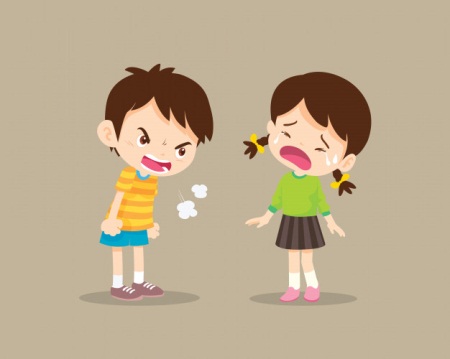 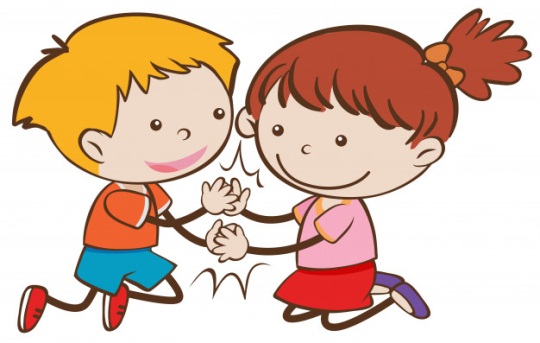 Las actitudes negativas hacen que no disfrutemos los buenos momentos    ¡EVÍTALAS!ASIGNATURA /CURSORELIGIÓN / SEXTO  AÑO  ANOMBRE DEL PROFESOR/ASara Pérez MirandaCONTENIDOActitudes positivasOBJETIVO DE APRENDIZAJE DE LA UNIDAD 1 (TEXTUAL)Identificar actitudes positivas en tu vida diariaACTIVIDAD(ES) Y RECURSOS PEDAGÓGICOS Observan corto https://www.youtube.com/watch?v=_RP1GsCyoAEComentan ojalá con algún familiar el tema vistoLeen texto                                                                                                   Contestan preguntasRecurso: Computador, video, cuaderno y lápizEVALUACIÓN FORMATIVATicket de salidas trabaja las respuestas en tu cuaderno   Escribe un listado de tus actitudes positivas.                                           Menciona que actitudes positivas tienen los miembros de tu familia                                                                                                           ¿Cómo una actitud positiva genera un buen  ambiente para convivencia diaria de las personas?ESTE MÓDULO DEBE SER ENVIADO AL SIGUIENTE CORREO ELECTRÓNICOSaca una foto a tu cuaderno solo con las respuestas del ticket de salida  y envíalas a Santasara63@gmail.comActitud negativaTransforma a positiva1.- 2.- 3.-